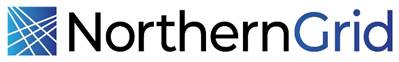 Members Planning Committee (MPC) Meeting – April 20, 2022Minutes captured by Scott Beyer, WPPIntroductionsQuorum established – 14 parties represented. MPC Chair Zach Zornes kicked off the meeting and ran through the March meeting minutes. March meeting minutes approved by consensusNon-Incumbent project overviewThe following Non-Incumbent Projects were received:Cross-Tie, 500 kV AC connecting Nevada to Utah. Regional, not submitting for cost allocation.Cascade Renewable, 400 kV DC. In the Columbia River. Regional, submitted for cost allocation. Will be reviewed by CATF.Loco Falls, 230 kV AC connecting Great Falls to Colstrip. Regional, not submitting for cost allocation.SWIP, 500 kV AC connecting Robinson Summit to Midpoint. Submitted as interregional, determination of regional or interregional under review. Not submitting for cost allocation.Review Economic Study RequestsChelsea provided reminder of process. ESRs may be submitted each year (Q1 and Q5). Region obligated to perform one study per calendar year. Two requests were received in Q1:Oregon Offshore Wind – study effects of a range of multi-GW scale offshore wind development scenarios along with associated transmission upgrades.BPA MC rep Ravi Aggarwal noted that BPA has run some preliminary studies and will share with State of Oregon and stakeholders next week. Studies focused on getting to the grid and not how to get energy from the grid to load service. BPA may provide overview of study to SSDT and/or MPC.Grant County PUD rep Tracy Rolstad commented that both requests seem like generation interconnection requests, not economic study requests, however Grant County PUD does not pay for NorthernGrid economic studies so will not be involved in the decision to proceed with either study.PacifiCorp rep Rikin Shah noted that more clarity on the scope of the ESR may help clarify difference between generation interconnection request and NG study.Ravi noted that the congestion portion of the request may fit better with the regional ESR process – limit scope to begin at Point of Delivery of the resource(s), not interconnection.Aeolus Pumped Storage – Approximately +/- 900 MW look at ability to relieve congestion by pumping during heavy transmission utilization and provide shaping and firming to WY wind and UT solar. Also requested consideration of system inertia provided by pumped storage resourceEconomic Survey Questions ReviewSurvey provided to all MPC representatives and alternates. 11 responses so far. Questions are directly pulled from Attachment K language, five questions per request. Based on current responses, there is not a clear indication that one project better fits the ESR criteria when compared to the other.Study Scope Development Team discuss difference between Regional and Local ESRs. One key difference is impacts to multiple BAAs and transmission owners. PGE MPC rep Graham Retzlaff noted that from his perspective, the offshore wind better fits an ESR and is less focused on one specific project.PAC MPC alt Kishore Patel noted that maybe the offshore wind ESR could have a limited scope coupling with studies already performed by BPA.Anticipate collecting remaining survey responses and prepare for potential vote at next meeting on acceptance of one or both ESRs.Data Submittal ReviewsWPP staff is requesting half hour meetings with each submitting entity to review and confirm data.Update on SSDT ActivitiesNational Transmission Study UpdateOpen DiscussionDecisions:Minutes from March 2022 meeting were approved by consensus.Actions:No new action itemsRepresentatives:MemberRepresentativeYAlternateYCountObserverYAvistaJohn Gross0April Spacek110BPABerhanu Tesema1Paul Nguyen110ChelanZach Zornes1Steve Wickel010MATLSharmen Andrew1010GrantTracy Rolstad1May Le110IPCCurtis Westhoff1Stephen Longmuir11Erik Schellenberg1NV EnergyAlex Fratkin0Charles Pottey11NorthWesternMatt Stajcar1Kim McClafferty110PACRikin Shah1Kishore Patel11Brian Fritz0PGEJennifer Galaway0Ian Biel0Shaun Foster0PSEErik Olson1Peter Jones1Tuan Dang0SCLDesmond Chan1Rob Jones11Nima Miri0Sno PUDKen Che1John Martinsen01John Liang0TacomaKhanh Thai1Megan Cammarano01John Nierenberg0EPSC Enrolled Party ChairGraham Retzlaff1010EPSC State ChairNadine Hanhan000